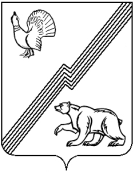 АДМИНИСТРАЦИЯ ГОРОДА ЮГОРСКАХанты-Мансийского автономного округа – Югры ПОСТАНОВЛЕНИЕот 26 ноября 2015 года								                    № 3429О внесении изменений в постановление администрации города Югорска от 31.10.2013 № 3278В связи с уточнением объемов финансирования и приведением в соответствие  постановлению Правительства Ханты-Мансийского автономного округа – Югры от 09.10.2013 № 419-п «О государственной программе Ханты-Мансийского автономного округа – Югры «Социально – экономическое развитие, инвестиции и инновации Ханты-Мансийского автономного округа – Югры на 2014 – 2020 годы», в соответствии с постановлением администрации города Югорска от 07.10.2013 № 2906 «О муниципальных и ведомственных целевых программах города Югорска»:1. Внести в приложение к постановлению администрации города Югорска от 31.10.2013 № 3278 «О муниципальной программе города Югорска «Социально-экономическое развитие и совершенствование государственного и муниципального управления в городе Югорске  на 2014 - 2020 годы» (с изменениями от 24.01.2014 № 160, от 28.03.2014 № 1188, от 30.04.2014 № 1885, от 04.06.2014 № 2519, от 06.08.2014 № 3997, от 15.10.2014 № 5383, от 14.11.2014 № 6225, от 27.11.2014 № 6446, от 22.12.2014 № 7220, от 30.12.2014 № 7406, от 02.02.2015 № 482, от 01.06.2015 № 2215, от 24.08.2015 № 2864, от 09.10.2015 № 3125) следующие изменения:1.1. В паспорте муниципальной программы строку «Финансовое обеспечение муниципальной программы» изложить в следующей редакции: «   ».1.2. Таблицу 5 изложить в новой редакции (приложение).2. Опубликовать постановление в газете «Югорский вестник» и разместить на официальном сайте администрации города Югорска.3. Настоящее постановление вступает в силу после его официального опубликования в газете «Югорский вестник».4.	Контроль за выполнением постановления возложить на начальника управления экономической политики администрации города Югорска И.В. Грудцыну.Глава администрации города Югорска                                                               М.И. БодакДепартамент муниципальной собственности и градостроительстваДепартамент жилищно-коммунального и строительного комплексаДепартамент финансовУправление информационной политики Управление социальной политикиУправление образованияУправление культурыУправление жилищной политикиУправление по вопросам муниципальной службы, кадров и архивовУправление бухгалтерского учета и отчетностиМКУ «Централизованная бухгалтерия»МКУ «Служба обеспечения органов местного самоуправления»Финансовое обеспечение муниципальной программы Объем финансирования Программы в 2014 -2020 годах составит 1 893 192,4 тыс. рублей, в том числе:- в разрезе источников финансирования:федеральный бюджет – 30 775,0 тыс. рублей;бюджет автономного округа – 609 915,5 тыс. рублей;местный бюджет – 1 252 501,9 тыс. рублей;- по годам:2014 год – 312 957,0 тыс. рублей, из них:федеральный бюджет – 7 777,2 тыс. рублей;бюджет автономного округа – 133 238,3 тыс. рублей;местный бюджет – 171 941,5 тыс. рублей;2015 год – 374 379,6 тыс. рублей, из них:федеральный бюджет – 6 555,7 тыс. рублей;бюджет автономного округа – 192 195,1 тыс. рублей;местный бюджет – 175 628,8 тыс. рублей;2016 год – 323 312,9 тыс. рублей, из них:федеральный бюджет 8 185,0 тыс. рублей;бюджет автономного округа – 140 219,9 тыс. рублей;местный бюджет – 174 908,0 тыс. рублей;2017 год – 327 293,3 тыс. рублей, из них:федеральный бюджет – 8 257,1 тыс. рублей;бюджет автономного округа – 144 262,2 тыс. рублей;местный бюджет – 174 774,0 тыс. рублей;2018 год – 179 728,4 тыс. рублей, из них:федеральный бюджет – 0 тыс. рублей;бюджет автономного округа – 0 тыс. рублей;местный бюджет – 179 728,4 тыс. рублей;2019 год 184 975,0 тыс. рублей, из них:федеральный бюджет – 0 тыс. рублей;бюджет автономного округа – 0 тыс. рублей;местный бюджет – 184 975,0  тыс. рублей;2020 год – 190 546,2 тыс. рублей, из них:федеральный бюджет – 0 тыс. рублей;бюджет автономного округа – 0 тыс. рублей;местный бюджет – 190 546,2 тыс. рублей.Приложение 
к постановлению
администрации города Югорска
от____________  №_______Приложение 
к постановлению
администрации города Югорска
от____________  №_______Приложение 
к постановлению
администрации города Югорска
от____________  №_______Таблица 5Таблица 5Перечень мероприятий муниципальной программы города Югорска
  «Социально-экономическое развитие и совершенствование государственного и муниципального управления в городе Югорске на 2014-2020 годы»Перечень мероприятий муниципальной программы города Югорска
  «Социально-экономическое развитие и совершенствование государственного и муниципального управления в городе Югорске на 2014-2020 годы»Перечень мероприятий муниципальной программы города Югорска
  «Социально-экономическое развитие и совершенствование государственного и муниципального управления в городе Югорске на 2014-2020 годы»Перечень мероприятий муниципальной программы города Югорска
  «Социально-экономическое развитие и совершенствование государственного и муниципального управления в городе Югорске на 2014-2020 годы»Перечень мероприятий муниципальной программы города Югорска
  «Социально-экономическое развитие и совершенствование государственного и муниципального управления в городе Югорске на 2014-2020 годы»Перечень мероприятий муниципальной программы города Югорска
  «Социально-экономическое развитие и совершенствование государственного и муниципального управления в городе Югорске на 2014-2020 годы»Перечень мероприятий муниципальной программы города Югорска
  «Социально-экономическое развитие и совершенствование государственного и муниципального управления в городе Югорске на 2014-2020 годы»Перечень мероприятий муниципальной программы города Югорска
  «Социально-экономическое развитие и совершенствование государственного и муниципального управления в городе Югорске на 2014-2020 годы»Перечень мероприятий муниципальной программы города Югорска
  «Социально-экономическое развитие и совершенствование государственного и муниципального управления в городе Югорске на 2014-2020 годы»Перечень мероприятий муниципальной программы города Югорска
  «Социально-экономическое развитие и совершенствование государственного и муниципального управления в городе Югорске на 2014-2020 годы»Перечень мероприятий муниципальной программы города Югорска
  «Социально-экономическое развитие и совершенствование государственного и муниципального управления в городе Югорске на 2014-2020 годы»Перечень мероприятий муниципальной программы города Югорска
  «Социально-экономическое развитие и совершенствование государственного и муниципального управления в городе Югорске на 2014-2020 годы»№ п/пМероприятия программы Ответственный исполнитель/ соисполнитель Финансовые затраты на реализацию, тыс. рублейФинансовые затраты на реализацию, тыс. рублейФинансовые затраты на реализацию, тыс. рублейФинансовые затраты на реализацию, тыс. рублейФинансовые затраты на реализацию, тыс. рублейФинансовые затраты на реализацию, тыс. рублейФинансовые затраты на реализацию, тыс. рублейФинансовые затраты на реализацию, тыс. рублейФинансовые затраты на реализацию, тыс. рублей№ п/пМероприятия программы Ответственный исполнитель/ соисполнитель Источник финансированияв том числев том числев том числев том числев том числев том числев том числев том числе№ п/пМероприятия программы Ответственный исполнитель/ соисполнитель Источник финансированияВсего2014 год2015 год2016 год2017 год2018 год2019 год2020 годЦель:  Повышение качества стратегического планирования и управленияЦель:  Повышение качества стратегического планирования и управленияЦель:  Повышение качества стратегического планирования и управленияЦель:  Повышение качества стратегического планирования и управленияЦель:  Повышение качества стратегического планирования и управленияЦель:  Повышение качества стратегического планирования и управленияЦель:  Повышение качества стратегического планирования и управленияЦель:  Повышение качества стратегического планирования и управленияЦель:  Повышение качества стратегического планирования и управленияЦель:  Повышение качества стратегического планирования и управленияЦель:  Повышение качества стратегического планирования и управленияЦель:  Повышение качества стратегического планирования и управленияПодпрограмма I« Совершенствование системы муниципального стратегического управления»Подпрограмма I« Совершенствование системы муниципального стратегического управления»Подпрограмма I« Совершенствование системы муниципального стратегического управления»Подпрограмма I« Совершенствование системы муниципального стратегического управления»Подпрограмма I« Совершенствование системы муниципального стратегического управления»Подпрограмма I« Совершенствование системы муниципального стратегического управления»Подпрограмма I« Совершенствование системы муниципального стратегического управления»Подпрограмма I« Совершенствование системы муниципального стратегического управления»Подпрограмма I« Совершенствование системы муниципального стратегического управления»Подпрограмма I« Совершенствование системы муниципального стратегического управления»Подпрограмма I« Совершенствование системы муниципального стратегического управления»Подпрограмма I« Совершенствование системы муниципального стратегического управления»Задача 1. Формирование системы целеполагающих документов муниципального образованияЗадача 1. Формирование системы целеполагающих документов муниципального образованияЗадача 1. Формирование системы целеполагающих документов муниципального образованияЗадача 1. Формирование системы целеполагающих документов муниципального образованияЗадача 1. Формирование системы целеполагающих документов муниципального образованияЗадача 1. Формирование системы целеполагающих документов муниципального образованияЗадача 1. Формирование системы целеполагающих документов муниципального образованияЗадача 1. Формирование системы целеполагающих документов муниципального образованияЗадача 1. Формирование системы целеполагающих документов муниципального образованияЗадача 1. Формирование системы целеполагающих документов муниципального образованияЗадача 1. Формирование системы целеполагающих документов муниципального образованияЗадача 1. Формирование системы целеполагающих документов муниципального образования1.1.Разработка Стратегии социально-экономического развития муниципального образования городской округ город Югорск до 2020 года и на период до 2030 годаУправление экономической политики *без финансирования1.2.Разработка прогнозов социально-экономического развития муниципального образования городской округ город ЮгорскУправление экономической политики без финансированияИтого по задаче 1всегоЗадача 2.  Повышение качества анализа и разработки (уточнения) стратегии, прогнозов, мониторингов социально-экономического развития города Югорска, муниципальных программ и ведомственных целевых программ города Югорска, повышение качества муниципального управления и администрирования госполномочийЗадача 2.  Повышение качества анализа и разработки (уточнения) стратегии, прогнозов, мониторингов социально-экономического развития города Югорска, муниципальных программ и ведомственных целевых программ города Югорска, повышение качества муниципального управления и администрирования госполномочийЗадача 2.  Повышение качества анализа и разработки (уточнения) стратегии, прогнозов, мониторингов социально-экономического развития города Югорска, муниципальных программ и ведомственных целевых программ города Югорска, повышение качества муниципального управления и администрирования госполномочийЗадача 2.  Повышение качества анализа и разработки (уточнения) стратегии, прогнозов, мониторингов социально-экономического развития города Югорска, муниципальных программ и ведомственных целевых программ города Югорска, повышение качества муниципального управления и администрирования госполномочийЗадача 2.  Повышение качества анализа и разработки (уточнения) стратегии, прогнозов, мониторингов социально-экономического развития города Югорска, муниципальных программ и ведомственных целевых программ города Югорска, повышение качества муниципального управления и администрирования госполномочийЗадача 2.  Повышение качества анализа и разработки (уточнения) стратегии, прогнозов, мониторингов социально-экономического развития города Югорска, муниципальных программ и ведомственных целевых программ города Югорска, повышение качества муниципального управления и администрирования госполномочийЗадача 2.  Повышение качества анализа и разработки (уточнения) стратегии, прогнозов, мониторингов социально-экономического развития города Югорска, муниципальных программ и ведомственных целевых программ города Югорска, повышение качества муниципального управления и администрирования госполномочийЗадача 2.  Повышение качества анализа и разработки (уточнения) стратегии, прогнозов, мониторингов социально-экономического развития города Югорска, муниципальных программ и ведомственных целевых программ города Югорска, повышение качества муниципального управления и администрирования госполномочийЗадача 2.  Повышение качества анализа и разработки (уточнения) стратегии, прогнозов, мониторингов социально-экономического развития города Югорска, муниципальных программ и ведомственных целевых программ города Югорска, повышение качества муниципального управления и администрирования госполномочийЗадача 2.  Повышение качества анализа и разработки (уточнения) стратегии, прогнозов, мониторингов социально-экономического развития города Югорска, муниципальных программ и ведомственных целевых программ города Югорска, повышение качества муниципального управления и администрирования госполномочийЗадача 2.  Повышение качества анализа и разработки (уточнения) стратегии, прогнозов, мониторингов социально-экономического развития города Югорска, муниципальных программ и ведомственных целевых программ города Югорска, повышение качества муниципального управления и администрирования госполномочийЗадача 2.  Повышение качества анализа и разработки (уточнения) стратегии, прогнозов, мониторингов социально-экономического развития города Югорска, муниципальных программ и ведомственных целевых программ города Югорска, повышение качества муниципального управления и администрирования госполномочий1.3.Анализ (мониторинг) социально-экономического развития муниципального образования городской округ город ЮгорскУправление экономической политики без финансирования1.4.Корректировка Стратегии социально-экономического развития муниципального образования городской округ город ЮгорскУправление экономической политики без финансирования1.5.Внедрение механизма общественного обсуждения разработки и мониторинга реализации документов стратегического планированияУправление экономической политики без финансирования1.6.Формирование перечня муниципальных программ  города Югорска в соответствии с приоритетами социально-экономического развития муниципального образования городской округ город ЮгорскУправление экономической политики без финансирования1.7.Обеспечение деятельности администрации города Югорска и обеспечивающих учрежденийУправление бухгалтерского учета и отчетностивсего1169309,1171811,1179706,9168932,6168914,0155841,2159893,1164210,21.7.Обеспечение деятельности администрации города Югорска и обеспечивающих учрежденийУправление бухгалтерского учета и отчетностифедеральный бюджет30627,87630,06555,78185,08257,11.7.Обеспечение деятельности администрации города Югорска и обеспечивающих учрежденийУправление бухгалтерского учета и отчетностибюджет автономного округа34600,68929,28480,58574,38616,61.7.Обеспечение деятельности администрации города Югорска и обеспечивающих учрежденийУправление бухгалтерского учета и отчетностиместный бюджет 722324,8100537,6108525,499637,099508,1101995,8104647,7107473,21.7.Обеспечение деятельности администрации города Югорска и обеспечивающих учрежденийУправление бухгалтерского учета и отчетностивсего787553,2117096,8123561,6116396,3116381,8101995,8104647,7107473,21.7.Обеспечение деятельности администрации города Югорска и обеспечивающих учрежденийМКУ «Централизованная бухгалтерия»местный бюджет 129013,617686,318041,818090,618090,118542,319024,419538,11.7.Обеспечение деятельности администрации города Югорска и обеспечивающих учрежденийМКУ «Служба обеспечения органов местного самоуправления»местный бюджет 252742,337028,038103,534445,734442,135303,136221,037198,9Итого по задаче 2всего1169309,1171811,1179706,9168932,6168914,0155841,2159893,1164210,2Итого по задаче 2федеральный бюджет30627,87630,06555,78185,08257,10,00,00,0Итого по задаче 2бюджет автономного округа34600,68929,28480,58574,38616,60,00,00,0Итого по задаче 2местный бюджет 1104080,7155251,9164670,7152173,3152040,3155841,2159893,1164210,2Итого по Подпрограмме I:всего1169309,1171811,1179 706,9168932,6168914,0155841,2159893,1164210,2Итого по Подпрограмме I:федеральный бюджет30627,87630,06555,78185,08257,10,00,00,0Итого по Подпрограмме I:бюджет автономного округа34600,68929,28480,58574,38616,60,00,00,0Итого по Подпрограмме I:местный бюджет 1104080,7155251,9164670,7152173,3152040,3155841,2159893,1164210,2Цель: Создание условий для устойчивого развития малого и среднего предпринимательства на территории города Югорска, повышение роли малого и среднего предпринимательства в экономике муниципального образованияЦель: Создание условий для устойчивого развития малого и среднего предпринимательства на территории города Югорска, повышение роли малого и среднего предпринимательства в экономике муниципального образованияЦель: Создание условий для устойчивого развития малого и среднего предпринимательства на территории города Югорска, повышение роли малого и среднего предпринимательства в экономике муниципального образованияЦель: Создание условий для устойчивого развития малого и среднего предпринимательства на территории города Югорска, повышение роли малого и среднего предпринимательства в экономике муниципального образованияЦель: Создание условий для устойчивого развития малого и среднего предпринимательства на территории города Югорска, повышение роли малого и среднего предпринимательства в экономике муниципального образованияЦель: Создание условий для устойчивого развития малого и среднего предпринимательства на территории города Югорска, повышение роли малого и среднего предпринимательства в экономике муниципального образованияЦель: Создание условий для устойчивого развития малого и среднего предпринимательства на территории города Югорска, повышение роли малого и среднего предпринимательства в экономике муниципального образованияЦель: Создание условий для устойчивого развития малого и среднего предпринимательства на территории города Югорска, повышение роли малого и среднего предпринимательства в экономике муниципального образованияЦель: Создание условий для устойчивого развития малого и среднего предпринимательства на территории города Югорска, повышение роли малого и среднего предпринимательства в экономике муниципального образованияЦель: Создание условий для устойчивого развития малого и среднего предпринимательства на территории города Югорска, повышение роли малого и среднего предпринимательства в экономике муниципального образованияЦель: Создание условий для устойчивого развития малого и среднего предпринимательства на территории города Югорска, повышение роли малого и среднего предпринимательства в экономике муниципального образованияЦель: Создание условий для устойчивого развития малого и среднего предпринимательства на территории города Югорска, повышение роли малого и среднего предпринимательства в экономике муниципального образованияПодпрограмма  II "Развитие малого и среднего предпринимательства"Подпрограмма  II "Развитие малого и среднего предпринимательства"Подпрограмма  II "Развитие малого и среднего предпринимательства"Подпрограмма  II "Развитие малого и среднего предпринимательства"Подпрограмма  II "Развитие малого и среднего предпринимательства"Подпрограмма  II "Развитие малого и среднего предпринимательства"Подпрограмма  II "Развитие малого и среднего предпринимательства"Подпрограмма  II "Развитие малого и среднего предпринимательства"Подпрограмма  II "Развитие малого и среднего предпринимательства"Подпрограмма  II "Развитие малого и среднего предпринимательства"Подпрограмма  II "Развитие малого и среднего предпринимательства"Подпрограмма  II "Развитие малого и среднего предпринимательства"Задача 1. Совершенствование нормативной правовой базы,  форм и механизмов взаимодействия органов местного самоуправления, субъектов малого и среднего предпринимательства, организаций, образующих инфраструктуру поддержки субъектов малого и среднего предпринимательстваЗадача 1. Совершенствование нормативной правовой базы,  форм и механизмов взаимодействия органов местного самоуправления, субъектов малого и среднего предпринимательства, организаций, образующих инфраструктуру поддержки субъектов малого и среднего предпринимательстваЗадача 1. Совершенствование нормативной правовой базы,  форм и механизмов взаимодействия органов местного самоуправления, субъектов малого и среднего предпринимательства, организаций, образующих инфраструктуру поддержки субъектов малого и среднего предпринимательстваЗадача 1. Совершенствование нормативной правовой базы,  форм и механизмов взаимодействия органов местного самоуправления, субъектов малого и среднего предпринимательства, организаций, образующих инфраструктуру поддержки субъектов малого и среднего предпринимательстваЗадача 1. Совершенствование нормативной правовой базы,  форм и механизмов взаимодействия органов местного самоуправления, субъектов малого и среднего предпринимательства, организаций, образующих инфраструктуру поддержки субъектов малого и среднего предпринимательстваЗадача 1. Совершенствование нормативной правовой базы,  форм и механизмов взаимодействия органов местного самоуправления, субъектов малого и среднего предпринимательства, организаций, образующих инфраструктуру поддержки субъектов малого и среднего предпринимательстваЗадача 1. Совершенствование нормативной правовой базы,  форм и механизмов взаимодействия органов местного самоуправления, субъектов малого и среднего предпринимательства, организаций, образующих инфраструктуру поддержки субъектов малого и среднего предпринимательстваЗадача 1. Совершенствование нормативной правовой базы,  форм и механизмов взаимодействия органов местного самоуправления, субъектов малого и среднего предпринимательства, организаций, образующих инфраструктуру поддержки субъектов малого и среднего предпринимательстваЗадача 1. Совершенствование нормативной правовой базы,  форм и механизмов взаимодействия органов местного самоуправления, субъектов малого и среднего предпринимательства, организаций, образующих инфраструктуру поддержки субъектов малого и среднего предпринимательстваЗадача 1. Совершенствование нормативной правовой базы,  форм и механизмов взаимодействия органов местного самоуправления, субъектов малого и среднего предпринимательства, организаций, образующих инфраструктуру поддержки субъектов малого и среднего предпринимательстваЗадача 1. Совершенствование нормативной правовой базы,  форм и механизмов взаимодействия органов местного самоуправления, субъектов малого и среднего предпринимательства, организаций, образующих инфраструктуру поддержки субъектов малого и среднего предпринимательстваЗадача 1. Совершенствование нормативной правовой базы,  форм и механизмов взаимодействия органов местного самоуправления, субъектов малого и среднего предпринимательства, организаций, образующих инфраструктуру поддержки субъектов малого и среднего предпринимательства2.1.Анализ нормативных правовых актов с целью совершенствования законодательства, регулирующего деятельность Субъектов Управление экономической политики Без финансирования2.2.Взаимодействие с организациями образующими инфраструктуру поддержки субъектов малого и среднего предпринимательства, Советом предпринимателей, организация межмуниципального сотрудничестваУправление экономической политики Без финансирования2.3.Ведение реестра субъектов малого и среднего предпринимательства - получателей поддержкиУправление экономической политики Без финансирования2.4.Организация работы Координационного совета по  развитию малого и среднего предпринимательстваУправление экономической политики Без финансирования2.5.Обеспечение функционирования (наполнения актуальной информацией) раздела «Для бизнеса» на портале города Югорска Управление экономической политики Без финансированияИтого по задаче 1 Задача 2. Совершенствование механизмов финансовой и имущественной поддержки. Формирование благоприятного общественного мнения о малом и среднем предпринимательствеЗадача 2. Совершенствование механизмов финансовой и имущественной поддержки. Формирование благоприятного общественного мнения о малом и среднем предпринимательствеЗадача 2. Совершенствование механизмов финансовой и имущественной поддержки. Формирование благоприятного общественного мнения о малом и среднем предпринимательствеЗадача 2. Совершенствование механизмов финансовой и имущественной поддержки. Формирование благоприятного общественного мнения о малом и среднем предпринимательствеЗадача 2. Совершенствование механизмов финансовой и имущественной поддержки. Формирование благоприятного общественного мнения о малом и среднем предпринимательствеЗадача 2. Совершенствование механизмов финансовой и имущественной поддержки. Формирование благоприятного общественного мнения о малом и среднем предпринимательствеЗадача 2. Совершенствование механизмов финансовой и имущественной поддержки. Формирование благоприятного общественного мнения о малом и среднем предпринимательствеЗадача 2. Совершенствование механизмов финансовой и имущественной поддержки. Формирование благоприятного общественного мнения о малом и среднем предпринимательствеЗадача 2. Совершенствование механизмов финансовой и имущественной поддержки. Формирование благоприятного общественного мнения о малом и среднем предпринимательствеЗадача 2. Совершенствование механизмов финансовой и имущественной поддержки. Формирование благоприятного общественного мнения о малом и среднем предпринимательствеЗадача 2. Совершенствование механизмов финансовой и имущественной поддержки. Формирование благоприятного общественного мнения о малом и среднем предпринимательствеЗадача 2. Совершенствование механизмов финансовой и имущественной поддержки. Формирование благоприятного общественного мнения о малом и среднем предпринимательстве2.6.Предоставление в пользование муниципального имущества согласно утвержденному рееструДепартамент муниципальной собственности и градостроительства администрации города ЮгорскаБез финансирования2.7.Организация мониторинга деятельности малого и среднего предпринимательства в городе Югорске в целях определения приоритетных направлений развития и формирование благоприятного общественного мнения о малом и среднем предпринимательстве Управление экономической политики всего281,980,0180,04,04,04,44,64,92.7.Организация мониторинга деятельности малого и среднего предпринимательства в городе Югорске в целях определения приоритетных направлений развития и формирование благоприятного общественного мнения о малом и среднем предпринимательстве Управление экономической политики бюджет автономного округа247,076,0171,02.7.Организация мониторинга деятельности малого и среднего предпринимательства в городе Югорске в целях определения приоритетных направлений развития и формирование благоприятного общественного мнения о малом и среднем предпринимательстве Управление экономической политики местный бюджет34,94,09,04,04,04,44,64,92.8.Проведение образовательных мероприятий для Субъектов и Организаций Управление экономической политики всего127,4100,00,05,05,05,55,86,12.8.Проведение образовательных мероприятий для Субъектов и Организаций Управление экономической политики бюджет автономного округа95,095,00,02.8.Проведение образовательных мероприятий для Субъектов и Организаций Управление экономической политики местный бюджет32,45,00,05,05,05,55,86,12.9.Развитие молодежного предпринимательства Управление экономической политики всего1 088,5390,0397,355,055,060,663,766,92.9.Развитие молодежного предпринимательства Управление экономической политики бюджет автономного округа677,3335,0342,32.9.Развитие молодежного предпринимательства Управление экономической политики местный бюджет411,255,055,055,055,060,663,766,92.10.Финансовая поддержка Субъектов, осуществляющих производство, реализацию товаров и услуг в социально значимых видах деятельности, определенных муниципальным образованием, в части компенсации арендных платежей за нежилые помещения и по предоставленным консалтинговым услугамУправление экономической политики всего1 438,2318,5845,950,050,055,157,960,82.10.Финансовая поддержка Субъектов, осуществляющих производство, реализацию товаров и услуг в социально значимых видах деятельности, определенных муниципальным образованием, в части компенсации арендных платежей за нежилые помещения и по предоставленным консалтинговым услугамУправление экономической политики бюджет автономного округа1 064,4268,5795,92.10.Финансовая поддержка Субъектов, осуществляющих производство, реализацию товаров и услуг в социально значимых видах деятельности, определенных муниципальным образованием, в части компенсации арендных платежей за нежилые помещения и по предоставленным консалтинговым услугамУправление экономической политики местный бюджет373,850,050,050,050,055,157,960,82.11.Финансовая поддержка Субъектов по приобретению оборудования (основных средств) и лицензионных программных продуктовУправление экономической политики всего1 610,8175,91 024,275,075,082,786,891,22.11.Финансовая поддержка Субъектов по приобретению оборудования (основных средств) и лицензионных программных продуктовУправление экономической политики бюджет автономного округа1 050,1100,9949,22.11.Финансовая поддержка Субъектов по приобретению оборудования (основных средств) и лицензионных программных продуктовУправление экономической политики местный бюджет560,775,075,075,075,082,786,891,22.12.Финансовая поддержка Субъектов по обязательной и добровольной сертификации пищевой продукции и продовольственного сырьяУправление экономической политики всего116,789,30,05,05,05,55,86,12.12.Финансовая поддержка Субъектов по обязательной и добровольной сертификации пищевой продукции и продовольственного сырьяУправление экономической политики бюджет автономного округа84,384,30,02.12.Финансовая поддержка Субъектов по обязательной и добровольной сертификации пищевой продукции и продовольственного сырьяУправление экономической политики местный бюджет32,45,00,05,05,05,55,86,12.13.Создание условий для развития Субъектов, осуществляющих деятельность в следующих направлениях: экология, быстровозводимое домостроение, крестьянские (фермерские) хозяйства, переработка леса, сбор и переработка дикоросов,   переработка отходов, рыбодобыча, рыбопереработка, ремесленническая деятельность, въездной и внутренний туризмУправление экономической политики всего1 994,6720,81 000,050,050,055,157,960,82.13.Создание условий для развития Субъектов, осуществляющих деятельность в следующих направлениях: экология, быстровозводимое домостроение, крестьянские (фермерские) хозяйства, переработка леса, сбор и переработка дикоросов,   переработка отходов, рыбодобыча, рыбопереработка, ремесленническая деятельность, въездной и внутренний туризмУправление экономической политики бюджет автономного округа1 620,8670,8950,02.13.Создание условий для развития Субъектов, осуществляющих деятельность в следующих направлениях: экология, быстровозводимое домостроение, крестьянские (фермерские) хозяйства, переработка леса, сбор и переработка дикоросов,   переработка отходов, рыбодобыча, рыбопереработка, ремесленническая деятельность, въездной и внутренний туризмУправление экономической политики местный бюджет373,850,050,050,050,055,157,960,82.14.Предоставление грантовой поддержки социальному предпринимательству Управление экономической политики всего982,1300,0600,015,015,016,517,418,22.14.Предоставление грантовой поддержки социальному предпринимательству Управление экономической политики бюджет автономного округа855,0285,0570,02.14.Предоставление грантовой поддержки социальному предпринимательству Управление экономической политики местный бюджет127,115,030,015,015,016,517,418,22.15.Возмещение затрат социальному предпринимательству и семейному бизнесуУправление экономической политики всего2 234,6955,81 005,050,050,055,157,960,82.15.Возмещение затрат социальному предпринимательству и семейному бизнесуУправление экономической политики бюджет автономного округа1 855,8905,8950,02.15.Возмещение затрат социальному предпринимательству и семейному бизнесуУправление экономической политики местный бюджет378,850,055,050,050,055,157,960,82.16.Грантовая поддержка начинающих предпринимателей Управление экономической политики всего982,1300,0600,015,015,016,517,418,22.16.Грантовая поддержка начинающих предпринимателей Управление экономической политики федеральный бюджет147,2147,20,02.16.Грантовая поддержка начинающих предпринимателей Управление экономической политики бюджет автономного округа707,8137,8570,02.16.Грантовая поддержка начинающих предпринимателей Управление экономической политики местный бюджет127,115,030,015,015,016,517,418,2Итого по Задаче 2всего10 856,93 430,35 652,4324,0324,0357,0375,2394,0Итого по Задаче 2федеральный бюджет147,2147,20,0Итого по Задаче 2бюджет автономного округа8 257,52 959,15 298,40,00,00,00,00,0Итого по Задаче 2местный бюджет2 452,2324,0354,0324,0324,0357,0375,2394,0Итого по Подпрограмме II:всего10 856,93 430,35 652,4324,0324,0357,0375,2394,0Итого по Подпрограмме II:федеральный бюджет147,2147,20,0Итого по Подпрограмме II:бюджет автономного округа8 257,52 959,15 298,40,00,00,00,00,0Итого по Подпрограмме II:местный бюджет2 452,2324,0354,0324,0324,0357,0375,2394,0Цель:  Устойчивое развитие агропромышленного комплексаЦель:  Устойчивое развитие агропромышленного комплексаЦель:  Устойчивое развитие агропромышленного комплексаЦель:  Устойчивое развитие агропромышленного комплексаЦель:  Устойчивое развитие агропромышленного комплексаЦель:  Устойчивое развитие агропромышленного комплексаЦель:  Устойчивое развитие агропромышленного комплексаЦель:  Устойчивое развитие агропромышленного комплексаЦель:  Устойчивое развитие агропромышленного комплексаЦель:  Устойчивое развитие агропромышленного комплексаЦель:  Устойчивое развитие агропромышленного комплексаЦель:  Устойчивое развитие агропромышленного комплексаПодпрограмма III «Развитие агропромышленного комплекса»Подпрограмма III «Развитие агропромышленного комплекса»Подпрограмма III «Развитие агропромышленного комплекса»Подпрограмма III «Развитие агропромышленного комплекса»Подпрограмма III «Развитие агропромышленного комплекса»Подпрограмма III «Развитие агропромышленного комплекса»Подпрограмма III «Развитие агропромышленного комплекса»Подпрограмма III «Развитие агропромышленного комплекса»Подпрограмма III «Развитие агропромышленного комплекса»Подпрограмма III «Развитие агропромышленного комплекса»Подпрограмма III «Развитие агропромышленного комплекса»Подпрограмма III «Развитие агропромышленного комплекса»Задача 1.  Обеспечение исполнения отдельного государственного полномочия по поддержке сельскохозяйственных производителейЗадача 1.  Обеспечение исполнения отдельного государственного полномочия по поддержке сельскохозяйственных производителейЗадача 1.  Обеспечение исполнения отдельного государственного полномочия по поддержке сельскохозяйственных производителейЗадача 1.  Обеспечение исполнения отдельного государственного полномочия по поддержке сельскохозяйственных производителейЗадача 1.  Обеспечение исполнения отдельного государственного полномочия по поддержке сельскохозяйственных производителейЗадача 1.  Обеспечение исполнения отдельного государственного полномочия по поддержке сельскохозяйственных производителейЗадача 1.  Обеспечение исполнения отдельного государственного полномочия по поддержке сельскохозяйственных производителейЗадача 1.  Обеспечение исполнения отдельного государственного полномочия по поддержке сельскохозяйственных производителейЗадача 1.  Обеспечение исполнения отдельного государственного полномочия по поддержке сельскохозяйственных производителейЗадача 1.  Обеспечение исполнения отдельного государственного полномочия по поддержке сельскохозяйственных производителейЗадача 1.  Обеспечение исполнения отдельного государственного полномочия по поддержке сельскохозяйственных производителейЗадача 1.  Обеспечение исполнения отдельного государственного полномочия по поддержке сельскохозяйственных производителей3.1.Предоставление субсидий на развитие растениеводства, переработки и реализации продукции растениеводстваУправление экономической политики бюджет автономного округа6 620,00,00,03 310,03 310,03.2.Предоставление субсидий на развитие животноводства, переработки и реализации продукции животноводстваУправление экономической политики бюджет автономного округа485 121,0107 554,0137 269,0120 149,0120 149,03.3.Предоставление субсидий на развитие мясного скотоводстваУправление экономической политики бюджет автономного округа20 356,03 120,07 972,04 632,04 632,03.4.Предоставление субсидий на поддержку малых форм хозяйствованияУправление экономической политики бюджет автономного округа33 339,85 239,820 100,02 000,06 000,03.5.Предоставление субсидий на развитие системы заготовки и переработки дикоросовУправление экономической политики бюджет автономного округа0,00,0Итого по задаче 1:всего545 436,8115 913,8165 341,0130 091,0134 091,00,00,00,0Итого по задаче 1:бюджет автономного округа545 436,8115 913,8165 341,0130 091,0134 091,00,00,00,0Итого по задаче 1:местный бюджет0,00,00,00,00,00,00,00,0Итого по Подпрограмме III:всего545 436,8115 913,8165 341,0130 091,0134 091,00,00,00,0Итого по Подпрограмме III:бюджет автономного округа545 436,8115 913,8165 341,0130 091,0134 091,00,00,00,0Итого по Подпрограмме III:местный бюджет0,00,00,00,00,00,00,00,0Цель: Создание условий для  предоставления государственных и муниципальных услуг по принципу «одного окна»Цель: Создание условий для  предоставления государственных и муниципальных услуг по принципу «одного окна»Цель: Создание условий для  предоставления государственных и муниципальных услуг по принципу «одного окна»Цель: Создание условий для  предоставления государственных и муниципальных услуг по принципу «одного окна»Цель: Создание условий для  предоставления государственных и муниципальных услуг по принципу «одного окна»Цель: Создание условий для  предоставления государственных и муниципальных услуг по принципу «одного окна»Цель: Создание условий для  предоставления государственных и муниципальных услуг по принципу «одного окна»Цель: Создание условий для  предоставления государственных и муниципальных услуг по принципу «одного окна»Цель: Создание условий для  предоставления государственных и муниципальных услуг по принципу «одного окна»Цель: Создание условий для  предоставления государственных и муниципальных услуг по принципу «одного окна»Цель: Создание условий для  предоставления государственных и муниципальных услуг по принципу «одного окна»Цель: Создание условий для  предоставления государственных и муниципальных услуг по принципу «одного окна»Подпрограмма IV «Предоставление государственных и муниципальных услуг через многофункциональный центр (МФЦ)» Подпрограмма IV «Предоставление государственных и муниципальных услуг через многофункциональный центр (МФЦ)» Подпрограмма IV «Предоставление государственных и муниципальных услуг через многофункциональный центр (МФЦ)» Подпрограмма IV «Предоставление государственных и муниципальных услуг через многофункциональный центр (МФЦ)» Подпрограмма IV «Предоставление государственных и муниципальных услуг через многофункциональный центр (МФЦ)» Подпрограмма IV «Предоставление государственных и муниципальных услуг через многофункциональный центр (МФЦ)» Подпрограмма IV «Предоставление государственных и муниципальных услуг через многофункциональный центр (МФЦ)» Подпрограмма IV «Предоставление государственных и муниципальных услуг через многофункциональный центр (МФЦ)» Подпрограмма IV «Предоставление государственных и муниципальных услуг через многофункциональный центр (МФЦ)» Подпрограмма IV «Предоставление государственных и муниципальных услуг через многофункциональный центр (МФЦ)» Подпрограмма IV «Предоставление государственных и муниципальных услуг через многофункциональный центр (МФЦ)» Подпрограмма IV «Предоставление государственных и муниципальных услуг через многофункциональный центр (МФЦ)» Задача 1. Совершенствование нормативной правовой базы регулирующей вопросы предоставления государственных и муниципальных услуг через  многофункциональный центрЗадача 1. Совершенствование нормативной правовой базы регулирующей вопросы предоставления государственных и муниципальных услуг через  многофункциональный центрЗадача 1. Совершенствование нормативной правовой базы регулирующей вопросы предоставления государственных и муниципальных услуг через  многофункциональный центрЗадача 1. Совершенствование нормативной правовой базы регулирующей вопросы предоставления государственных и муниципальных услуг через  многофункциональный центрЗадача 1. Совершенствование нормативной правовой базы регулирующей вопросы предоставления государственных и муниципальных услуг через  многофункциональный центрЗадача 1. Совершенствование нормативной правовой базы регулирующей вопросы предоставления государственных и муниципальных услуг через  многофункциональный центрЗадача 1. Совершенствование нормативной правовой базы регулирующей вопросы предоставления государственных и муниципальных услуг через  многофункциональный центрЗадача 1. Совершенствование нормативной правовой базы регулирующей вопросы предоставления государственных и муниципальных услуг через  многофункциональный центрЗадача 1. Совершенствование нормативной правовой базы регулирующей вопросы предоставления государственных и муниципальных услуг через  многофункциональный центрЗадача 1. Совершенствование нормативной правовой базы регулирующей вопросы предоставления государственных и муниципальных услуг через  многофункциональный центрЗадача 1. Совершенствование нормативной правовой базы регулирующей вопросы предоставления государственных и муниципальных услуг через  многофункциональный центрЗадача 1. Совершенствование нормативной правовой базы регулирующей вопросы предоставления государственных и муниципальных услуг через  многофункциональный центр4.1.Разработка, анализ нормативных правовых актов и их актуализация с целью обеспечения исполнения функций и полномочий учредителя МФЦУправление экономической политики Без финансирования4.2.Формирование системы мониторинга качества и доступности государственных и муниципальных услуг предоставление которых организуется в МФЦУправление экономической политики Без финансированияЗадача 2. Оптимизация предоставления государственных и муниципальных услуг путем организации их предоставления по принципу «одного окна»Задача 2. Оптимизация предоставления государственных и муниципальных услуг путем организации их предоставления по принципу «одного окна»Задача 2. Оптимизация предоставления государственных и муниципальных услуг путем организации их предоставления по принципу «одного окна»Задача 2. Оптимизация предоставления государственных и муниципальных услуг путем организации их предоставления по принципу «одного окна»Задача 2. Оптимизация предоставления государственных и муниципальных услуг путем организации их предоставления по принципу «одного окна»Задача 2. Оптимизация предоставления государственных и муниципальных услуг путем организации их предоставления по принципу «одного окна»Задача 2. Оптимизация предоставления государственных и муниципальных услуг путем организации их предоставления по принципу «одного окна»Задача 2. Оптимизация предоставления государственных и муниципальных услуг путем организации их предоставления по принципу «одного окна»Задача 2. Оптимизация предоставления государственных и муниципальных услуг путем организации их предоставления по принципу «одного окна»Задача 2. Оптимизация предоставления государственных и муниципальных услуг путем организации их предоставления по принципу «одного окна»Задача 2. Оптимизация предоставления государственных и муниципальных услуг путем организации их предоставления по принципу «одного окна»Задача 2. Оптимизация предоставления государственных и муниципальных услуг путем организации их предоставления по принципу «одного окна»4.3.Предоставление субсидии на выполнение муниципального задания МАУ "МФЦ"Управление экономической политики всего160 582,520 375,022 004,722 260,722 259,723 372,724 541,325 768,44.3.Предоставление субсидии на выполнение муниципального задания МАУ "МФЦ"Управление экономической политики бюджет автономного округа15 680,04 159,411 520,64.3.Предоставление субсидии на выполнение муниципального задания МАУ "МФЦ"Управление экономической политики местный бюджет144 902,516 215,610 484,122 260,722 259,723 372,724 541,325 768,4Итого по задаче 2:всего160 582,520 375,022 004,722 260,722 259,723 372,724 541,325 768,4Итого по задаче 2:бюджет автономного округа15 680,04 159,411 520,60,00,00,00,00,0Итого по задаче 2:местный бюджет144 902,516 215,610 484,122 260,722 259,723 372,724 541,325 768,4Итого по Подпрограмме IV:всего160 582,520 375,022 004,722 260,722 259,723 372,724 541,325 768,4Итого по Подпрограмме IV:бюджет автономного округа15 680,04 159,411 520,60,00,00,00,00,0Итого по Подпрограмме IV:местный бюджет144 902,516 215,610 484,122 260,722 259,723 372,724 541,325 768,4Цель: Реализация основных направлений государственной политики в области социально-трудовых отношений и охраны трудаЦель: Реализация основных направлений государственной политики в области социально-трудовых отношений и охраны трудаЦель: Реализация основных направлений государственной политики в области социально-трудовых отношений и охраны трудаЦель: Реализация основных направлений государственной политики в области социально-трудовых отношений и охраны трудаЦель: Реализация основных направлений государственной политики в области социально-трудовых отношений и охраны трудаЦель: Реализация основных направлений государственной политики в области социально-трудовых отношений и охраны трудаЦель: Реализация основных направлений государственной политики в области социально-трудовых отношений и охраны трудаЦель: Реализация основных направлений государственной политики в области социально-трудовых отношений и охраны трудаЦель: Реализация основных направлений государственной политики в области социально-трудовых отношений и охраны трудаЦель: Реализация основных направлений государственной политики в области социально-трудовых отношений и охраны трудаЦель: Реализация основных направлений государственной политики в области социально-трудовых отношений и охраны трудаЦель: Реализация основных направлений государственной политики в области социально-трудовых отношений и охраны трудаПодпрограмма  V   «Совершенствование социально-трудовых отношений и охраны труда»Подпрограмма  V   «Совершенствование социально-трудовых отношений и охраны труда»Подпрограмма  V   «Совершенствование социально-трудовых отношений и охраны труда»Подпрограмма  V   «Совершенствование социально-трудовых отношений и охраны труда»Подпрограмма  V   «Совершенствование социально-трудовых отношений и охраны труда»Подпрограмма  V   «Совершенствование социально-трудовых отношений и охраны труда»Подпрограмма  V   «Совершенствование социально-трудовых отношений и охраны труда»Подпрограмма  V   «Совершенствование социально-трудовых отношений и охраны труда»Подпрограмма  V   «Совершенствование социально-трудовых отношений и охраны труда»Подпрограмма  V   «Совершенствование социально-трудовых отношений и охраны труда»Подпрограмма  V   «Совершенствование социально-трудовых отношений и охраны труда»Подпрограмма  V   «Совершенствование социально-трудовых отношений и охраны труда»Задача 1. Развитие социального партнерстваЗадача 1. Развитие социального партнерстваЗадача 1. Развитие социального партнерстваЗадача 1. Развитие социального партнерстваЗадача 1. Развитие социального партнерстваЗадача 1. Развитие социального партнерстваЗадача 1. Развитие социального партнерстваЗадача 1. Развитие социального партнерстваЗадача 1. Развитие социального партнерстваЗадача 1. Развитие социального партнерстваЗадача 1. Развитие социального партнерстваЗадача 1. Развитие социального партнерства5.1.Совершенствование нормативной правовой базы по вопросам социально-трудовых отношений в пределах полномочийУправление экономической политикиБез финансирования5.2.Проведение мониторинга коллективно-договорного регулирования социально-трудовых отношенийУправление экономической политикиБез финансирования5.3.Проведение координационных мероприятий в муниципальных организациях города  по соблюдению действующих законодательных и иных нормативных правовых актов в сфере норм трудового праваУправление экономической политикиБез финансирования5.4.Организация и проведение городских конференций, семинаров, совещаний по вопросам трудовых отношений и охраны трудаУправление экономической политикиБез финансирования5.5.Обеспечение условий и организация деятельности муниципальной трехсторонней комиссии по регулированию социально - трудовых отношенийУправление экономической политикиБез финансированияИтого по задаче 1:всегоЗадача 2. Обеспечение реализации отдельных государственных полномочий по государственному управлению охраной трудаЗадача 2. Обеспечение реализации отдельных государственных полномочий по государственному управлению охраной трудаЗадача 2. Обеспечение реализации отдельных государственных полномочий по государственному управлению охраной трудаЗадача 2. Обеспечение реализации отдельных государственных полномочий по государственному управлению охраной трудаЗадача 2. Обеспечение реализации отдельных государственных полномочий по государственному управлению охраной трудаЗадача 2. Обеспечение реализации отдельных государственных полномочий по государственному управлению охраной трудаЗадача 2. Обеспечение реализации отдельных государственных полномочий по государственному управлению охраной трудаЗадача 2. Обеспечение реализации отдельных государственных полномочий по государственному управлению охраной трудаЗадача 2. Обеспечение реализации отдельных государственных полномочий по государственному управлению охраной трудаЗадача 2. Обеспечение реализации отдельных государственных полномочий по государственному управлению охраной трудаЗадача 2. Обеспечение реализации отдельных государственных полномочий по государственному управлению охраной трудаЗадача 2. Обеспечение реализации отдельных государственных полномочий по государственному управлению охраной труда5.6.Организация работы межведомственной комиссии  по охране труда и комиссии по вопросам социально-экономического развития муниципального образования   Управление экономической политикиБез финансирования5.7.Организация работы по контролю за проведением аттестации рабочих мест по условиям труда, с последующей сертификацией муниципальных учреждений и предприятийУправление экономической политикиБез финансирования5.8.Подготовка ежегодных аналитических докладов о состоянии и мерах по улучшению охраны труда,  снижению производственного травматизма, профессиональных заболеваний  в муниципальном образовании  Управление экономической политикиБез финансирования5.9.Организация и проведение  городских смотров-конкурсов состояния условий и охраны труда  в организациях муниципального образования, конкурсов  профессионального мастерства среди специалистов и уполномоченных по охране труда муниципальных организаций города  ЮгорскаУправление экономической политикивсего1 066,5150,0120,0150,0150,0157,5165,4173,65.9.Организация и проведение  городских смотров-конкурсов состояния условий и охраны труда  в организациях муниципального образования, конкурсов  профессионального мастерства среди специалистов и уполномоченных по охране труда муниципальных организаций города  ЮгорскаУправление экономической политикибюджет автономного округа5.9.Организация и проведение  городских смотров-конкурсов состояния условий и охраны труда  в организациях муниципального образования, конкурсов  профессионального мастерства среди специалистов и уполномоченных по охране труда муниципальных организаций города  ЮгорскаУправление экономической политикиместный бюджет1 066,5150,0120,0150,0150,0157,5165,4173,65.10.Формирование городского реестра специалистов по охране труда, для оказания услуг  по оформлению документации и организации работы по охране труда субъектам малого и среднего предпринимательства, не имеющих служб охраны трудаУправление экономической политикиБез финансирования5.11. Организация обучения и проведения проверки знаний по охране труда и промышленной безопасности руководителей и специалистов муниципальных организаций города Югорска, руководителей и специалистов организаций иных форм собственности в установленном порядкеУправление экономической политикиБез финансирования5.12.Осуществление полномочий по государственному управлению охраной трудаУправление экономической политики администрации городавсего5 940,61 276,81 554,61 554,61 554,60,00,00,05.12.Осуществление полномочий по государственному управлению охраной трудаУправление экономической политики администрации городабюджет автономного округа5 940,61 276,81 554,61 554,61 554,60,00,00,05.12.Осуществление полномочий по государственному управлению охраной трудаУправление экономической политики администрации городаместный бюджетИтого по задаче 2всего7 007,11 426,81 674,61 704,61 704,6157,5165,4173,6Итого по задаче 2бюджет автономного округа5 940,61 276,81 554,61 554,61 554,60,00,00,0Итого по задаче 2местный бюджет1 066,5150,0120,0150,0150,0157,5165,4173,6Итого по Подпрограмме V:всего7 007,11 426,81 674,61 704,61 704,6157,5165,4173,6Итого по Подпрограмме V:бюджет автономного округа5 940,61 276,81 554,61 554,61 554,60,00,00,0Итого по Подпрограмме V:местный бюджет1 066,5150,0120,0150,0150,0157,5165,4173,6Итого по муниципальной программе:всего1 893 192,4312 957,0374 379,6323 312,9327 293,3179 728,4184 975,0190 546,2Итого по муниципальной программе:федеральный бюджет30 775,07 777,26 555,78 185,08 257,10,00,00,0Итого по муниципальной программе:бюджет автономного округа609 915,5133 238,3192 195,1140 219,9144 262,20,00,00,0Итого по муниципальной программе:местный бюджет1 252 501,9171 941,5175 628,8174 908,0174 774,0179 728,4184 975,0190 546,2в том числе:Ответственный исполнитель Управление экономической политики администрации городавсего723 883,3141 145,9194 672,7154 380,3158 379,323 887,225 081,926 336,0Ответственный исполнитель Управление экономической политики администрации городафедеральный бюджет147,2147,20,00,00,00,00,00,0Ответственный исполнитель Управление экономической политики администрации городабюджет автономного округа575 314,9124 309,1183 714,6131 645,6135 645,60,00,00,0Ответственный исполнитель Управление экономической политики администрации городаместный бюджет148 421,216 689,610 958,122 734,722 733,723 887,225 081,926 336,0Соисполнитель 1Управление бухгалтерского учета и отчетностивсего787 553,2117 096,8123 561,6116 396,3116 381,8101 995,8104 647,7107 473,2Соисполнитель 1Управление бухгалтерского учета и отчетностифедеральный бюджет30 627,87 630,06 555,78 185,08 257,10,00,00,0Соисполнитель 1Управление бухгалтерского учета и отчетностибюджет автономного округа34 600,68 929,28 480,58 574,38 616,60,00,00,0Соисполнитель 1Управление бухгалтерского учета и отчетностиместный бюджет722 324,8100 537,6108 525,499 637,099 508,1101 995,8104 647,7107 473,2Соисполнитель 2МКУ «Централизованная бухгалтерия»всего129 013,617 686,318 041,818 090,618 090,118 542,319 024,419 538,1Соисполнитель 2МКУ «Централизованная бухгалтерия»федеральный бюджет0,00,00,00,00,00,00,00,0Соисполнитель 2МКУ «Централизованная бухгалтерия»бюджет автономного округа0,00,00,00,00,00,00,00,0Соисполнитель 2МКУ «Централизованная бухгалтерия»местный бюджет129 013,617 686,318 041,818 090,618 090,118 542,319 024,419 538,1Соисполнитель 3МКУ «Служба обеспечения органов местного самоуправления»всего252 742,337 028,038 103,534 445,734 442,135 303,136 221,037 198,9Соисполнитель 3МКУ «Служба обеспечения органов местного самоуправления»федеральный бюджет0,00,00,00,00,00,00,00,0Соисполнитель 3МКУ «Служба обеспечения органов местного самоуправления»бюджет автономного округа0,00,00,00,00,00,00,00,0Соисполнитель 3МКУ «Служба обеспечения органов местного самоуправления»местный бюджет252 742,337 028,038 103,534 445,734 442,135 303,136 221,037 198,9* Соисполнителями мероприятия являются органы и структурные подразделения администрации города Югорска:* Соисполнителями мероприятия являются органы и структурные подразделения администрации города Югорска:* Соисполнителями мероприятия являются органы и структурные подразделения администрации города Югорска:* Соисполнителями мероприятия являются органы и структурные подразделения администрации города Югорска:* Соисполнителями мероприятия являются органы и структурные подразделения администрации города Югорска:* Соисполнителями мероприятия являются органы и структурные подразделения администрации города Югорска:* Соисполнителями мероприятия являются органы и структурные подразделения администрации города Югорска:* Соисполнителями мероприятия являются органы и структурные подразделения администрации города Югорска:* Соисполнителями мероприятия являются органы и структурные подразделения администрации города Югорска:* Соисполнителями мероприятия являются органы и структурные подразделения администрации города Югорска:* Соисполнителями мероприятия являются органы и структурные подразделения администрации города Югорска:* Соисполнителями мероприятия являются органы и структурные подразделения администрации города Югорска: